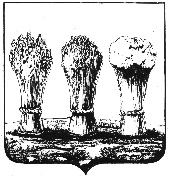 Муниципальное бюджетное дошкольное образовательное учреждениеДетский сад №8 «Машенька»(МБДОУ детский сад №8 «Машенька» города Пензы)Консультация для родителей«Какие обязанности по дому может выполнять старший дошкольник?»Пенза, 2023 г.Старший дошкольник (6-7)лет уже готов к «серьезным» многоступенчатым поручениям, и если сделать все правильно — то выполняет он их чаще всего с охотой и без принуждения. Можно поручать уборку, помощь в готовке и стирке, сортировку белья и продуктов, отслеживание списка покупок, заботу о домашних животных и многое другое.Маленькие секреты в помощь родителям• Детям очень важно общение и ощущение себя включенным в семейные дела. Поэтому в процессе можно спрашивать про то, какого цвета эта футболка и куда же спрятались носки, сколько у нас яблок на столе, и радоваться верным ответам. И полезно, и сразу веселее.• Старшие дошкольники проходят очередной кризис отделения и часто негативно воспринимают прямые указания. Но так как игровая деятельность все еще ведущая, то оформление поручения в виде игры тоже работает. Напримр: посылать письма с просьбой о помощи от любимого героя мультиков или сказок и делать таблички с подсказками. Отлично помогают магнитные доски, на которые можно прикреплять фигурки с делами и сдвигать их по мере выполнения.• Дети, которые уже способны общаться на «взрослом» уровне, могут получить «повышение в статусе». Сядьте вместе и серьезно расскажите, что вот настал такой возраст, когда ты уже не малыш, а большой и умный. Ты может выполнять важные задания из этого списка дел. Выбери два своих дела — больше пока нельзя!• Приобретите специально для ребёнка собственные орудия труда — «свою» губку, свое мыло для посуды, швабру, фартучек, совок.• Чек-листы и таблицы — магнитные, с наклейками или просто галочками — отличный способ напомнить о делах, а также ощущать удовлетворение от их завершения. Включайте туда ежедневные задания — заправить постель, почистить зубы, и более редкие — подмести пол, разложить белье. Если все дела за неделю выполнены — награждайте, причем желательно не покупками, а совместным времяпрепровождением. И еще: пусть ребёнок делает такой чек-лист сам или вместе со взрослым, а не получает его от родителей.Хвалите, даже если не получилось — за желание помочь, приложенные старания!